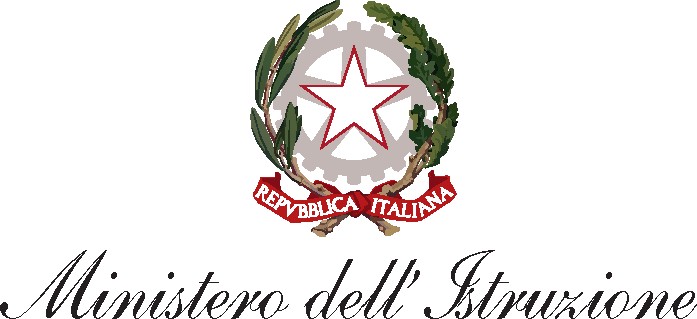 ISTITUTO COMPRENSIVO ISTITUTO COMPRENSIVO BRIGATA SA SASSARI - SSIC856001Prot. n. : 7956	data, 08/09/2020Oggetto: contratto individuale di lavoro a tempo determinato stipulato tra il Dirigente scolastico (C.F. CPTCLD65R54G924T) e la sig.ra TILOCCA GIUSEPPA (C.F. -----------) nata a OSSI (SS) il -------- e residente a --------------PREMESSOche con provvedimento del Dirigente dell'Ufficio Scolastico Provinciale in data 07/09/2020, la sig.ra TILOCCA GIUSEPPA e' stata individuata quale destinataria di proposta di contratto individuale di lavoro, ai sensi e per gli effetti di cui all'art. 44 del C.C.N.L. del 29 novembre 2007 per il comparto scuola, in quanto inserita nella graduatoria permanente degli aspiranti a supplenza in qualita' di personale A.T.A., per il profilo professionale COLLABORATORE SCOLASTICO;che la proposta di assunzione prot. n. 11497 in data 07/09/2020, accettata dall'interessata, riporta la posizione di graduatoria 154 con punteggio 16,25;SI CONVIENE E STIPULAil presente contratto di lavoro a tempo determinato in qualita' di personaleA.T.A. supplente fino al termine delle attivita' didattiche su tipologia posto INTERNO, con decorrenza dal 08/09/2020 e cessazione al 30/06/2021, per n. 36 ore settimanali di servizio presso ISTITUTO COMPRENSIVO BRIGATA SA (SSIC856001), dove dovra' presentarsi per l'assunzione in servizio in data 08/09/2020 .Le prestazioni, proprie del profilo professionale di COLLABORATORE SCOLASTICO, consisteranno nell'espletamento delle attivita' attribuite al profilo stesso dal vigente C.C.N.L..Il trattamento economico, con decorrenza dalla data di effettiva assunzione delservizio e fino al termine del medesimo, corrisponde a quello iniziale previsto per il corrispondente personale con contratto di lavoro a tempo indeterminato, ed e' pari a euro 16826,03 (importo comprensivo della 13^ mensilita') come stipendio annuo lordo secondo le vigenti tabelle contrattuali oltre ogni altro assegno o indennita' previsti dalle vigenti disposizioni, sulla base di 36/36mi.La spesa relativa gravera' sul capitolo del bilancio del Ministero dell'Istruzione- Ufficio scolastico regionale per SARDEGNA corrispondente alla tipologia di spesa con codifica 7324.La liquidazione della tredicesima mensilita' e dell'eventuale compenso sostitutivo delle ferie non godute e' effettuata, con le modalita' previste e determinate dal Ministero dell'Istruzione di concerto con il Ministero dell'Economia e delle Finanze, dall'ufficio che provvede al pagamento dello stipendio, in relazione alla durata del presente contratto.Riguardo alla documentazione di rito occorrente per la costituzione del rapporto di lavoro ed a corredo del presente contratto, si rammenta che la mancata presentazione, cosi' come la non veridicita' del contenuto delle dichiarazioni sostitutive di certificazione - comprese quelle effettuate nel corso della procedura di reclutamento - comportano l'immediata risoluzione del rapporto di lavoro, ferme restando le sanzioni penali previste dall'art. 76 del D.P.R. n. 445/2000.Il rapporto di lavoro di cui al presente contratto e' regolato dal C.C.N.L. e dalle norme da esso richiamate o con esso compatibili anche per le cause che costituiscono le condizioni risolutive del medesimo.Si rammenta, in particolare, che la mancata assunzione del servizio - salvo causa impedimento prevista dalla legge - nei termini stabiliti, comporta l'immediata risoluzione del rapporto di lavoro. E' altresi' causa di risoluzione del medesimo l'annullamento della procedura di reclutamento che ne costituisce il presupposto, come pure il mancato possesso dei requisiti.Il presente contratto e' risolto:qualora sia individuato un nuovo avente titolo a seguito dell'intervenuta approvazione di nuove graduatoriealtro (specificare):  	Il presente contratto viene inviato in forma telematica alla Ragioneria Territoriale dello Stato per il prescritto riscontro.I dati contrattuali indicati nel presente contratto sono trasmessi in forma telematica al MEF-Servizio NoiPa per il previsto pagamento.Alla sig.ra TILOCCA GIUSEPPA viene consegnata copia del codice di comportamento riportato nel vigente C.C.N.L., con l'obbligo di adeguare il proprio comportamento a quanto ivi previsto.La sig.ra TILOCCA GIUSEPPA dichiara di accettare tutte le clausole che regolano il suo rapporto di lavoro subordinato a tempo determinato, dando per conosciute le norme contrattuali e quelle di riferimento alle quali si fa rinvio.Il presente contratto, redatto in duplice copia in carta semplice, e' sottoscritto dal dirigente scolastico e dall'interessato e potra' essere registrato in caso d'uso ai sensi dell'articolo 5, comma 2, del D.P.R. n. 131/1986, con spese a carico del richiedente.In allegato vengono specificati gli elementi amministrativi principali relativi agli altri contratti di supplenza, gia' stipulati dall'interessato, per i quali si fa riferimento anche in ordine alle dichiarazioni relative alle situazioni di incompatibilita' e alla dichiarazione sostitutiva di certificazione. Tale allegato costituisce parte integrante e sostanziale del presente contratto.Il presente contratto viene letto, confermato e sottoscritto per accettazione con effetto immediato. 	,   / / 	il dirigente scolasticoFirma per accettazione	CLAUDIA CAPITA GIUSEPPA TILOCCACodice contratto: SS00000000025561Z2010100ALLEGATISi elencano i precedenti contratti per supplenze gia' effettuate, ovvero in corso, per i quali si fa riferimento in ordine alla prescritta documentazione.Partita di spesaIn data 08/09/2020 prot. n. 7956 e' stata presentatadichiarazione sulle situazioni di incompatibilita' richiamate dall'art. 508 del D.Lgs. 297/1994 o dall'art. 53 del D.Lgs. 165/2001autorizzazione al trattamento dei dati personali dichiarati, ai sensi del D.Lvo 196/2003dichiarazione su forma di previdenza complementare.E' stata presentata dichiarazione sostitutiva di certificazione, resa ai sensi del DPR	445/2000, in data 08/09/2020	prot. n. 7956.Il Dirigente scolastico attesta che l'assunzione in servizio della Sig.ra TILOCCA GIUSEPPA e' avvenuta il giorno 08/09/2020. Il Dirigente scolastico provvedera' ad accertare che l'assunzione in servizio della Sig.ra TILOCCA GIUSEPPA avvenga nella data indicata nel presente contratto ovvero che la mancata assunzione in servizio sia consentita dalla vigente normativa.PeriododalPeriododalaloresettimanalisedeserviziocodicecontratto25/09/201903/10/201903/10/201936,00SSIS02900RSS00000000025561Z201009804/10/201930/06/202030/06/202036,00SSIS02900RSS00000000025561Z2010099